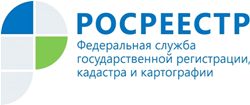 Управление Росреестра по Республике АдыгеяУправление Росреестра подводит итоги в сфере оборота недвижимости за первый квартал 2019 годаУправление Федеральной службы государственной регистрации, кадастра и картографии по Республике Адыгея подводит итоги предоставления на территории республики государственных услуг в учетно-регистрационной сфере за январь-март 2019 года.Общее количество поданных заявлений о государственном кадастровом учете и (или) государственной регистрации прав в отчетном периоде составило - 20684:из них о государственном кадастровом учете - 2544, о государственной регистрации прав – 16753, заявлений о проведении одновременной процедуры по кадастровому учету и государственной регистрации прав - 1387.	Общее количество зарегистрированных прав, ограничений прав, обременений объектов недвижимости	- 13060, из них на основании заявлений об одновременном осуществлении кадастрового учета и  регистрации прав - 1279.